Har fullført kurset Styrearbeid i praksisOrganisatorisk verkstedDeltakerne utviklet kunnskap om organisatorisk arbeid i Venstre, og hvordan man bruker styrearbeid til å utvikle politikk, styrke organisasjonen og engasjere medlemmer og vanlige borgere. I studiesirkelen er følgende temaer gjennomgått:Møtestruktur, aktiviteter og handlingsplanLovpålagte oppgaver i styret, regnskap og økonomiMedlemsregister, hjemmeside og sosiale medierÅrsmøteforberedelserHvordan fremme lokalpolitiske sakerTakk for innsatsen du gjør for Venstre! 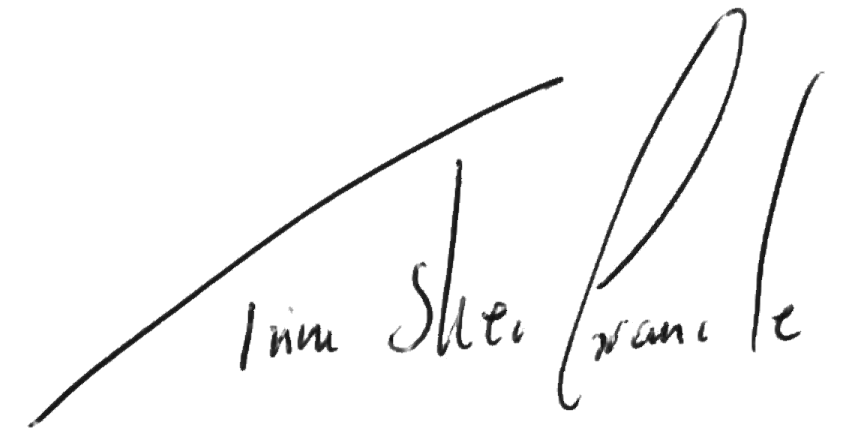 Trine Skei GrandeKurset hadde       timer.     , 25. april 2016     
Kursholder